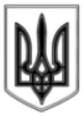 ЛИСИЧАНСЬКА МІСЬКА РАДАРОЗПОРЯДЖЕННЯміського голови«11»__ 03___2016 р. 							№ _97_м. ЛисичанськПро проведення позапланової перевіркизахисних споруд цивільного захистуміст Лисичанська, Новодружеська таПривілля	На виконання ст.19 Кодексу цивільного захисту України, протоколу № 1 від 04.01.2016р. регіональної комісії з питань техногенно-екологічної безпеки і надзвичайної ситуації Луганської обласної військово-цивільної адміністрації, рішення Колегії ДСНС України від 29.01.2016р. № 1 та Доручення ДСНС України від 01.03.2016р. № 02-2911/262 «Про звітність з перевірки захисних споруд цивільного захисту», керуючись ст. 42 Закону України «Про місцеве самоврядування в Україні»,	1. Відділу мобілізаційної, режимно-секретної роботи та цивільного захисту спільно з Лисичанським міським управлінням ГУ ДСНС в Луганській області у термін до 25.03.2016 року організувати та провести позапланові перевірки захисних споруд цивільного захисту міст Лисичанська, Новодружеська та Привілля.	2. Для проведення позапланової перевірки захисних споруд задіяти комісію затверджену на засіданні місцевої комісії з питань техногенно-екологічної безпеки і надзвичайної ситуації (протокол № 1 від 14 січня 2016 року).	3. Відділу з питань внутрішньої політики, зв’язкам з громадськістю та засобами масової інформації міської ради забезпечити оприлюднення даного розпорядження на офіційному сайті Лисичанської міської ради.	4. Контроль за виконання цього розпорядження покласти на керуючого справами Савченка А.А.Міській голова									С.І. Шилін